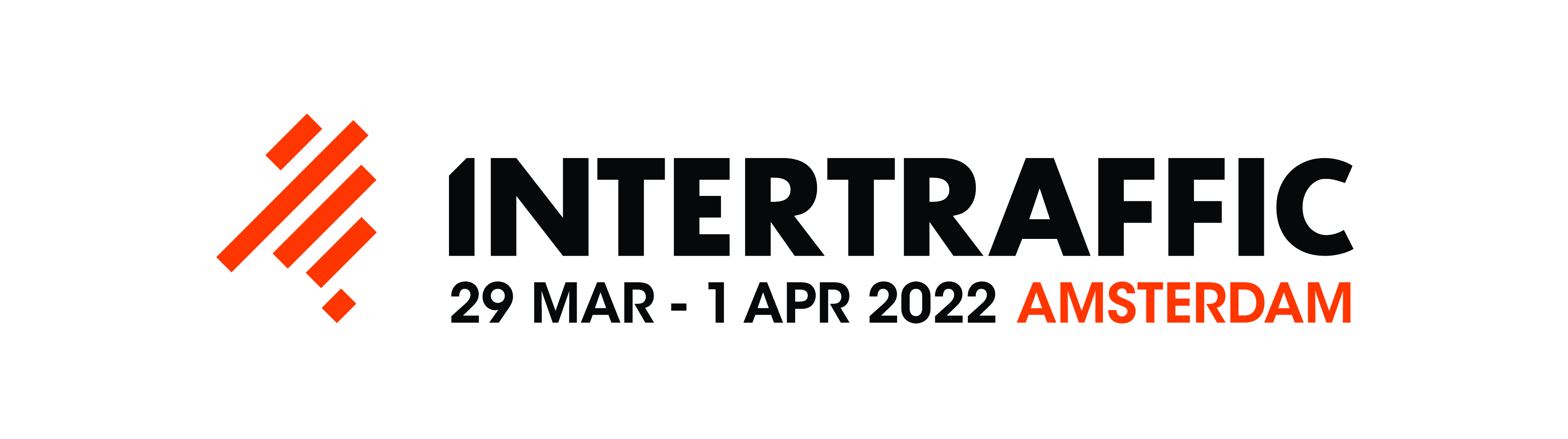 APPLICATION FOR THE INTERTRAFFIC SUMMIT & DEMONSTRATION PROGRAMME 2022
29 MAR - 1 APR 2022 | RAI Amsterdam Applicant (please complete in English, typed or in block capitals only)Company name Street and number Postal code and city Country P.O. Box Postal code and city Telephone (general number)Fax (general number)Contact person Telephone (direct line)E-mail contact person Job titleWebsite Theme(s)Subject of presentation (see ‘official subject overview’)Title of presentation or demo (should be triggering for visitors and suitable to use in the registration module)Target group(s)Presentation & demonstration focusO	Policy and Strategy, institutional and organisational issuesO	Supplier issues: product innovations, use cases, business models, deployment strategies, market developmentO	User issues: case studies, features for specific target groups, benefits and cost assessmentsO	Innovation, new technologies and standardizationO	Trends & market developments, industry views, education and trainingSummit & demo settingO pitch presentation
O product & user experience demonstration		O interactive presentation     	O debate      	O panel discussionO indoor demonstration				O outdoor demonstrationPresentation timeslots Summit theatresO € 650.00 for 30 minutes O € 875.00 for 45 minutes O € 1,100.00 for 60 minutes (covers the construction of the theatres, stages, furniture, AV, support from technicians, and includes promotion via the Intertraffic marketing tools such as website and newsletters, includes Summit & demonstration activities publication in the exhibitor guide, and integrated advertising with other Intertraffic promotional activities).Demonstration areas O Indoor and outdoor demonstration area(s), ranging from € 495.00 to € 1,495.00 O Promo point near entrance € 4.180,00 RemarksThe Summit committee will decide whether your presentation is suitable to be included in the Intertraffic Summit & Demonstration Programme. 
Confirmations and time slot allocations will be sent in November 2021.Participation in the Intertraffic Summit & Demonstration Programme is possible, provided that you are an Intertraffic exhibitor or sponsor.Intertraffic will promote your presentation as much as possible via the Intertraffic promotion channels. However, we underline the importance of inviting your (potential) customers yourself, as well.Short summary (max. 150 words)(to be used in the Intertraffic registration module)Long description of your presentation (max. 600 words)Date: 							Company stamp and signature: To be sent to Intertraffic no later than 1 October 2021.RAI Amsterdam, P.O. Box 77777, 1070 MS Amsterdam, the Netherlands.Esther de Waard – Programme Manager Intertraffic AmsterdamJoyce de Winter – Exhibition Manager Intertraffic AmsterdamP.O Box 777771070 MS AmsterdamThe NetherlandsTel: +31 20 549 2289E-mail: intertraffic@rai.nlMr /Mrs